NÁRODNÁ RADA SLOVENSKEJ REPUBLIKYVII. volebné obdobieČíslo: CRD-66/2019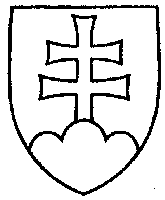 1623UZNESENIENÁRODNEJ RADY SLOVENSKEJ REPUBLIKYz 5. februára 2019k návrhu poslancov Národnej rady Slovenskej republiky Martiny Šimkovičovej a Petra Marčeka na vydanie zákona, ktorým sa mení a dopĺňa zákon č. 161/2015 Z. z. Civilný mimosporový poriadok (tlač 1270) – prvé čítanieNárodná rada Slovenskej republikyr o z h o d l a,  ž eprerokuje uvedený návrh zákona v druhom čítaní;p r i d e ľ u j etento návrh zákona na prerokovanieÚstavnoprávnemu výboru Národnej rady Slovenskej republiky;u r č u j e        ako gestorský Ústavnoprávny výbor Národnej rady Slovenskej republiky a lehotu na jeho prerokovanie v druhom čítaní v gestorskom výbore do 25. marca 2019.  Andrej  D a n k o   v. r.predseda  Národnej rady Slovenskej republikyOverovatelia:Róbert  P u c i   v. r.Martin  K l u s   v. r.